Роль потребителей в улучшении экосистемы планетыВ 2021 году Всемирный день прав потребителей, ежегодно отмечаемый 15 марта, будет посвящен решению проблемы пластикового загрязнения планеты. Пластик может быть весьма полезным материалом в повседневной жизни, однако наше чрезмерное потребление и производство пластика, особенно одноразового, ведет к глобальному кризису пластикового загрязнения. Согласно отчету Pew Charitable Trusts & SYSTEMIQ «Breaking the Plastic Wave», опубликованному в августе 2020 года, к 2040 году поток пластика в океан утроится, если не произойдет серьезных политических изменений, нововведений и изменений в поведении. По некоторым оценкам, к 2050 году в океанах будет больше пластика, чем рыбы.100 000 морских млекопитающих и черепах и 1 миллион морских птиц ежегодно погибают от загрязнения пластиком.Ежегодно примерно 8 миллионов тонн пластика попадает в наши океаны.Ежегодно 50 процентов производимых пластмасс составляют одноразовые пластиковые изделия.Половина всех пластмасс, которые когда-либо производились, была произведена за последние 15 лет.40 процентов производимых пластмасс упаковывается и выбрасывается после одного использования.Для того, чтобы потребители смогли внести вклад в решение проблемы пластикового загрязнения и выбрать модель устойчивого потребления, необходимо системно менять потребительский рынок на всех уровнях: государств, бизнеса, разработчиков стандартов. В соответствии с пунктом 1 статьи  7 Закона «О защите прав потребителей» потребитель имеет право на то, чтобы товар (работа, услуга) при обычных условиях его использования, хранения, транспортировки и утилизации был безопасен для жизни, здоровья потребителя, окружающей среды, а также не причинял вред имуществу потребителя. Требования, которые должны обеспечивать безопасность товара (работы, услуги) для жизни и здоровья потребителя, окружающей среды, а также предотвращение причинения вреда имуществу потребителя, являются обязательными и устанавливаются законом или в установленном им порядке.Роль потребителей в улучшении экосистемы планетыПотребители могут сыграть важную роль в улучшении экосистемы планеты если будут:- обдуманно совершать покупки- рационально расходовать природные ресурсы- снижать объем производства отходов, путем принятия мер по предотвращению их образования- разделять и сдавать на переработку мусорные отходы- сдавать ненужные подержанные вещи в комиссионные магазины или благотворительные организации и др.Каждый день у нас есть альтернатива: купить минералку в стеклянной бутылке или в пластиковой, взять на пикник бумажную одноразовую посуду или пластиковые тарелки, использовать многоразовые хозяйственные сумки или магазинные пластиковые пакеты. Забота об экологии или же личное удобство? Выбор определяет уровень самосознания человека-потребителя.Кампания, посвященная Всемирному дню прав потребителей 2021 года, будет сосредоточена на принципах 7R: Rethink (переосмысление модели поведения), Refuse (отказ от ненужной упаковки), Reduce (сокращение потребления, в т.ч. пластика), Reuse (повторное использование упаковки), Recycle (переработка), Repair (ремонт товаров), Replace (замена пластика на другие материалы).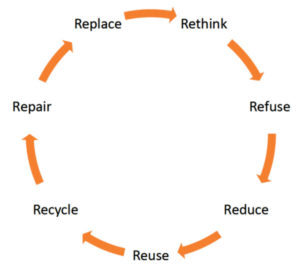 https://konfop.ru